Facebook Hopes Artificial Intelligence Can Curb the Trend of SuicidesFacebook’s existing suicide prevention tools have been integrated into Facebook Live. Facebook is also testing artificial intelligence to scan for posts as well as comments that indicate suicidal ideation and report them to the community operations team for review and possible intervention.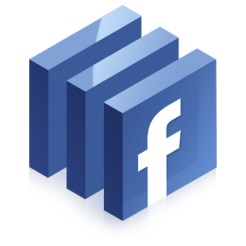 The Washington Post 3.1.17 https://www.washingtonpost.com/news/the-intersect/wp/2017/02/08/why-mental-health-professionals-say-live-streaming-suicides-is-a-very-concerning-trend/?utm_term=.b16039e85515&wpisrc=nl_daily202&wpmm=1